Областное государственное бюджетноепрофессиональное образовательное учреждениеНиколаевский технологический техникумРАБОЧАЯ ПРОГРАММАУЧЕБНОЙ ДИСЦИПЛИНЫУД. 02ДЕЛОВАЯ КУЛЬТУРА И ПСИХОЛОГИЯ ОБЩЕНИЯр.п. Николаевка2020 г.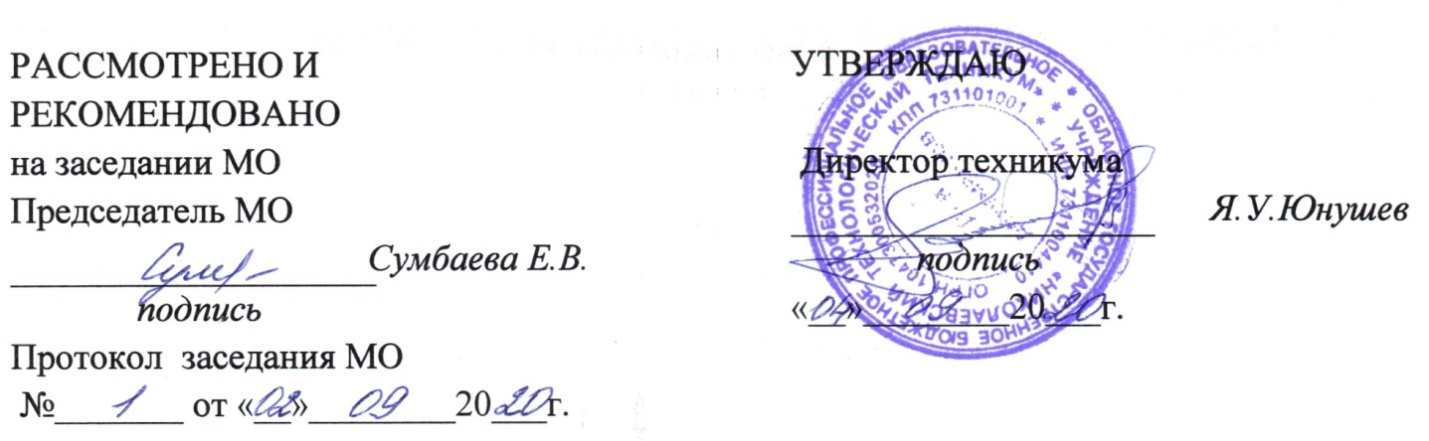 Разработчик: Поздова Любовь Викторовна, преподаватель ОГБПОУ НикТТ.Рабочая программа учебной дисциплины «Деловая культура и психология общения» для обучающихся по программе профессиональной подготовки квалифицированных рабочих и служащих43.01.09  «Повар, кондитер» составлена в соответствии с примерной программой по дисциплине «Деловое общение» с учётом требований к содержанию и уровню подготовки выпускников по программе профессиональной подготовки квалифицированных  рабочих и служащих. Рабочая программа учебной дисциплины «Деловая культура и психология общения»для обучающихся по программе профессиональной подготовки квалифицированных  рабочих и служащих «Повар, кондитер». СОДЕРЖАНИЕ1. ПАСПОРТ ПРОГРАММЫ УЧЕБНОЙ ДИСЦИПЛИНЫ ……………32. СТРУКТУРА И СОДЕРЖАНИЕ УЧЕБНОЙ ДИСЦИПЛИНЫ  …….43. УСЛОВИЯ РЕАЛИЗАЦИИ ПРОГРАММЫ УЧЕБНОЙ ДИСЦИПЛИНЫ ………………………………………………………………...64. КОНТРОЛЬ И ОЦЕНКА РЕЗУЛЬТАТОВ ОСВОЕНИЯ УЧЕБНОЙ ДИСЦИПЛИНЫ…………………………………………………………………71.ПАСПОРТ ПРОГРАММЫ УЧЕБНОЙ ДИСЦИПЛИНЫДЕЛОВАЯ КУЛЬТУРА1.1. Область применения программы. Программа учебной дисциплины разработана в соответствии с рабочим учебным планом программы профессиональной подготовки квалифицированных  рабочих и служащих «Повар, кондитер» и адаптирована для профессионального обученияпо профессии43.01.09 «Повар, кондитер». Программа обеспечивает социальную адаптацию обучающихся. 1.2. Место дисциплины в структуре программы профессиональной подготовки квалифицированных рабочих и служащих. Учебная дисциплина «Деловая культура и психология общения» относится к общепрофессиональному циклу. 1.3. Цели и задачи дисциплины – требования к результатам освоения дисциплины: В результате освоения дисциплины «деловая культура и психология общения» обучающийсядолжен уметь:- применять техники и приемы эффективного общения в профессиональной деятельности; - свободно общаться с людьми, выслушивать их, аргументировать свою точку зрения; - создавать атмосферу доброжелательности в процессе общения; - использовать приемы саморегуляции поведения, в процессе межличностного общения. знать: - техники и приемы общения, правила слушания, ведения беседы, убеждения; - этические принципы общения; - источники, причины, виды и способы разрешения конфликтов. 1.4. Количество часов на освоение программы дисциплины: Максимальная нагрузка 60 часов, самостоятельная учебная работа 20 ч., практические занятия 20 ч.,обязательной аудиторной учебной нагрузки обучающихся40 часов. 1.5. При угрозе возникновения  и (или) возникновения отдельных чрезвычайных ситуаций, введении режима повышенной готовности  или чрезвычайной ситуации на всей территории Российской Федерации, либо на территории Ульяновской области, реализация образовательной программы учебной дисциплины, а также проведение зачетов, завершающих освоение рабочей образовательной программы, осуществляется с применением электронного обучения, дистанционных образовательных технологий. 1.6. Практические работы будут продемонстрированы на платформе дистанционного обучения.5.2.СТРУКТУРА И СОДЕРЖАНИЕ УЧЕБНОЙ ДИСЦИПЛИНЫ 2.1. Объем учебной дисциплины и виды учебной работы 2.2. Тематический план и содержание учебной дисциплиныДеловая культура Для характеристики уровня освоения учебного материала используются следующие обозначения: 1 – ознакомительный (узнаваниеранее изученных объектов, свойств)2 – репродуктивный (выполнение деятельности по образцу, инструкции или под руководством) 3 – продуктивный (планирование и самостоятельное выполнение деятельности, решение проблемных задач)3. УСЛОВИЯ РЕАЛИЗАЦИИ ПРОГРАММЫ ДИСЦИПЛИНЫ3.1. Требования к минимальному материально-техническому обеспечению Реализация программы дисциплины требует наличия учебного кабинета психологии. Оборудование учебного кабинета: посадочные места по количеству обучающихся; рабочее место преподавателя. Инструктивно-нормативная документация: требования к содержанию и уровню подготовки обучающихся по дисциплине, инструкция по охране труда и противопожарной безопасности. Учебно-программная документация: рабочая программа учебной дисциплины. Методические материалы: методические рекомендации для подготовки к практическим занятиям, контрольно-измерительные материалы, а также электронные образовательные ресурсы (ЭОР) нового поколения. Технические средства обучения: компьютерное и мультимедийное оборудование, видео- и аудиовизуальные средства обучения. 3.2. Информационное обеспечение обучения Основная литература: Шеламова Г.М. Деловая культура и психология общения: учебное пособие – М.: Издательский центр «Академия», 2020. Дополнительная литература: 1. Батаршев А.В. Диагностика способности к общению. Издательство: Питер. Серия: Практическая психология,2019. Корягин А.М., Бариева Н.Ю., Кошлакова Ю.Б., Боровкова Д.А. Самооценка и уверенное поведение: учебное пособие – М.: Издательский центр «Академия», 2017,160с.Корягин А.М., БариеваН.Ю.,Волконская И.В.,Скоренцева И.В. Самопрезентация при устройстве на работу: учебное пособие – М.: Издательский центр «Академия», 2017 Панфилова А. П.Теория и практика общения: учебное пособие для студ. сред.учеб. заведений / А. П. Панфилова. — М.: Издательский центр «Академия», 2019. Рогов Е.И. Психология общения. — М. :Гуманитар. изд. центр ВЛАДОС, 2019. 6.Усов В.В. Деловой этикет: учебное пособие для студ. учреждений сред.проф.образования / В.В. Усов. – М.: Издательский центр «Академия», 2018. Шеламова Г.М. Культура делового общения при трудоустройстве: учеб.пособие / Г.М. Шеламова. – 3-е изд, стер.- М.: Издательский центр «Академия», 2018. Шеламова Г.М. Психологии и этика профессиональной деятельности: учебное пособие – М.: Издательский центр «Академия», 2019. ЩеламоваГ.М.Этикет делового общения: учебное пособие – М.: Издательский центр «Академия», 2020Щеламова Г.М. Основы культуры профессионального общения: учебное пособие – М.: Издательский центр «Академия», 2019 3.3. Нормативно правовые документы: - Федеральный закон от 29.12.2012 г. № 273 «Об образовании в Российской Федерации»- Федеральный закон от 08.06.2020 г. № 164 – ФЗ «О внесении изменений в статьи 71.1 и 108 Федерального закона «Об образовании в Российской Федерации». - Приказ Министерства образования и науки Российской Федерации от 23 августа 2017 года № 816.4. КОНТРОЛЬ И ОЦЕНКА РЕЗУЛЬТАТОВ ОСВОЕНИЯ ДИСЦИПЛИНЫКонтрольи оценка результатов освоения дисциплины осуществляется преподавателем в процессе проведения практических занятий, тестирования, а также выполнения обучающимисяиндивидуальных заданий. Итоговым контролем освоения обучающимися дисциплины «Деловая культура и психология общения» является дифференцированныйзачет. Вид учебной работыОбъем часовОбязательная аудиторная учебная нагрузка (всего)40в том числе:практические работы10контрольные работы2Наименование разделов и темСодержание учебного материала, лабораторные работы и практические занятия, самостоятельная работа обучающихсяОбъем часовУровень освоения1234Раздел 1.  Этика и культура поведения Раздел 1.  Этика и культура поведения 16Тема 1.1 Общие сведения об этической культуреСодержание учебного материала2Тема 1.1 Общие сведения об этической культуреПонятия «этика», «мораль». Важнейшие категории этики. Моральные принципы и нормы – совесть, долг, честь, достоинство, скромность,2Тема 1.2 Профессиональная этикаСодержание учебного материала 21Тема 1.2 Профессиональная этикаПонятие профессиональной этики. Профессиональные моральные нормы. Практическое занятие №1 Деловой этикет21Тема 1.3 Внешний облик человекаСодержание учебного материала 3Тема 1.3 Внешний облик человекаКультура внешности. Основные требования к внешнему виду в профессии. Правила элегантности.3Тема 1.4Культура телефонного общенияСодержание учебного материала21Тема 1.4Культура телефонного общения Культура телефонного общения. Правила делового телефонного разговора. Практическое занятие № 2 Этикет дистанционного общения21Тема 1.5Деловая беседаСодержание учебного материала2Тема 1.5Деловая беседаЭтапы деловой беседы. Формы вопросов в процессе беседы. Приемы индивидуальной деловой беседы. 2Этика и культура поведения.2Контрольная работа по разделу этика и культура поведения1Раздел 2. Психологические стороны делового общенияРаздел 2. Психологические стороны делового общения24Тема 2.1 Общение - основа человеческого бытия. Роль восприятия в процессе общенияСодержание учебного материалаПонятие общения. Виды и функции общения. Приемы правильного слушания. Типы собеседников Психологические механизмы восприятия в межличностном и межгрупповом общении4Тема 2.2. Общение как коммуникацияСодержание учебного материала  Вербальные (речевые) и невербальные средства общения Практическое занятие № 3 Тренинг коммуникативных навыков44Тема 2.3. Успех делового общенияСодержание учебного материала   Приемы повышения эффективности общения (техники общения). Психологические приемы убеждения и аргументации Практическое занятие № 4 Собеседование при приеме на работу22Тема 2.4. КонфликтыСодержание учебного материала  Понятие конфликта. Типы конфликта. Роль конфликтогенов в возникновении и развитии конфликта. Формула конфликта. Практическое занятие № 5 Психология конфликта22Тема 2.5.Стратегия поведения в конфликтных ситуацияхСодержание учебного материала Классификация конфликтов по способу разрешения (конструктивные и деструктивные). Стратегии и правила поведения в конфликтных ситуациях2Контрольная работа по разделу психологические стороны делового общенияОбобщающий урок Повторение и обобщение изученного. 11Всего40Результаты обучения (освоенные умения, усвоенные знания)Формы и методы контроля и оценки результатов обученияВ результате освоения дисциплины обучающийся должен знать:- техники и приемы общения, правила слушания, ведения беседы, убеждения; - этические принципы общения; - источники, причины, виды и способы разрешения конфликтов уметь:- применять техники и приемы эффективного общения в профессиональной деятельности; - свободно общаться с людьми, выслушивать их, аргументировать свою точку зрения; - создавать атмосферу доброжелательности в процессе общения; - использовать приемы саморегуляции поведения, в процессе межличностного общенияОценка за: - устный опрос;- решение ситуационных задач - анализ проблемных ситуаций - выполнение практических заданий и тренинговых упражнений; - качество выполнения самостоятельной работы; - освоенныеумения в ходе выполнения практических работ; - выполнение тестовых заданий